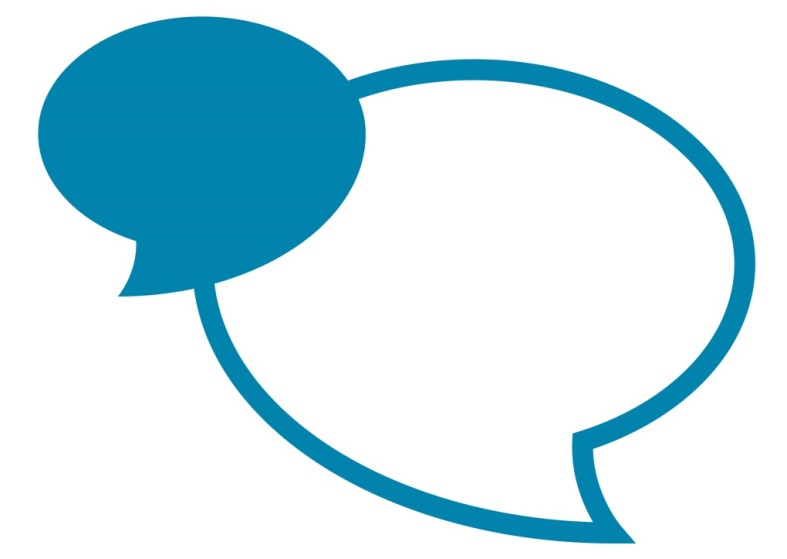 Post SpecificationTo be read in conjunction with the job family role profileDateApril 2021 Post TitleHousekeeper  Job Family Role ProfileOP5Final GradeFinal Grade 6Service Area descriptionService Area descriptionService Area descriptionCumbria Outdoors Cumbria Outdoors Cumbria Outdoors Purpose of this post Purpose of this post Purpose of this post To assist in the organisation & the delivery of a high quality, cost effective and efficient housekeeping (catering & cleaning) service in line with Cumbria County Council and Cumbria Outdoors standards and handbook.To assist in the organisation & the delivery of a high quality, cost effective and efficient housekeeping (catering & cleaning) service in line with Cumbria County Council and Cumbria Outdoors standards and handbook.To assist in the organisation & the delivery of a high quality, cost effective and efficient housekeeping (catering & cleaning) service in line with Cumbria County Council and Cumbria Outdoors standards and handbook.Key job specific accountabilitiesKey job specific accountabilitiesKey job specific accountabilitiesTogether with the Housekeeping Co-ordinator organise the delivery of planned catering/cleaning service. Ensure that the housekeeping services provided meet all legislative requirements including health, safety & hygiene standards.Ensure that customer feedback is sought and that information gathered is used to inform the continual improvement of service. Resource Management, stock control, including ordering of food and other consumable supplies from appropriate approved suppliers.Together with the Housekeeping Co-ordinator organise the delivery of planned catering/cleaning service. Ensure that the housekeeping services provided meet all legislative requirements including health, safety & hygiene standards.Ensure that customer feedback is sought and that information gathered is used to inform the continual improvement of service. Resource Management, stock control, including ordering of food and other consumable supplies from appropriate approved suppliers.Together with the Housekeeping Co-ordinator organise the delivery of planned catering/cleaning service. Ensure that the housekeeping services provided meet all legislative requirements including health, safety & hygiene standards.Ensure that customer feedback is sought and that information gathered is used to inform the continual improvement of service. Resource Management, stock control, including ordering of food and other consumable supplies from appropriate approved suppliers.Please note annual targets will be discussed during the appraisal processPlease note annual targets will be discussed during the appraisal processPlease note annual targets will be discussed during the appraisal processKey facts and figures of the postKey facts and figures of the postKey facts and figures of the postBudget ResponsibilitiesBudget ResponsibilitiesNoneStaff Management ResponsibilitiesStaff Management ResponsibilitiesTogether with other Housekeepers, deputise for the Housekeeping Co-ordinator when she/he is off-site e.g. days off and annual leave, in all aspects of delivery, including scheduling the work of Housekeepers and Housekeeping Assistants.OtherOtherKitchen equipment, machinery.  Cleaning materials and equipment washing machines and tumble dryers.Food stocks and ordering. Public areas and bedrooms all sites.  Buildings and assets including locking up and security all sites.Equipment.Essential Criteria - Qualifications, knowledge, experience and expertiseEssential Criteria - Qualifications, knowledge, experience and expertiseEssential Criteria - Qualifications, knowledge, experience and expertiseNutritional special/specific dietary requirements knowledge.Ability to take supervisory responsibility when deputising for Housekeeping Co-ordinator.Experience in housekeeping and catering services.Previous experience of team working & working alone.Previous experience of managing own time.Literate & numerate.						Sound personal organisational skills.				Ability to manage working time effectively and efficiently.		Ability & willingness to work across all centres to meet the needs of the specification. Ability to identify jobs that need to be done.Sets high standards of presentation, cleanliness and tidiness. Ability to promote and participate in team working or to work alone.DesirableKnowledge of setting and maintaining quality standards.  Cooking/nutritional knowledge. Understanding of need for customer care.Understanding of the importance of cleanliness hygiene & security.Awareness of the importance of working within a budget and controlling the use of resources e.g. adapting and reacting.	Nutritional special/specific dietary requirements experience.Supervisory experience.Creative interest in cookery.Flexible and willing to initiate change.Nutritional special/specific dietary requirements knowledge.Ability to take supervisory responsibility when deputising for Housekeeping Co-ordinator.Experience in housekeeping and catering services.Previous experience of team working & working alone.Previous experience of managing own time.Literate & numerate.						Sound personal organisational skills.				Ability to manage working time effectively and efficiently.		Ability & willingness to work across all centres to meet the needs of the specification. Ability to identify jobs that need to be done.Sets high standards of presentation, cleanliness and tidiness. Ability to promote and participate in team working or to work alone.DesirableKnowledge of setting and maintaining quality standards.  Cooking/nutritional knowledge. Understanding of need for customer care.Understanding of the importance of cleanliness hygiene & security.Awareness of the importance of working within a budget and controlling the use of resources e.g. adapting and reacting.	Nutritional special/specific dietary requirements experience.Supervisory experience.Creative interest in cookery.Flexible and willing to initiate change.Nutritional special/specific dietary requirements knowledge.Ability to take supervisory responsibility when deputising for Housekeeping Co-ordinator.Experience in housekeeping and catering services.Previous experience of team working & working alone.Previous experience of managing own time.Literate & numerate.						Sound personal organisational skills.				Ability to manage working time effectively and efficiently.		Ability & willingness to work across all centres to meet the needs of the specification. Ability to identify jobs that need to be done.Sets high standards of presentation, cleanliness and tidiness. Ability to promote and participate in team working or to work alone.DesirableKnowledge of setting and maintaining quality standards.  Cooking/nutritional knowledge. Understanding of need for customer care.Understanding of the importance of cleanliness hygiene & security.Awareness of the importance of working within a budget and controlling the use of resources e.g. adapting and reacting.	Nutritional special/specific dietary requirements experience.Supervisory experience.Creative interest in cookery.Flexible and willing to initiate change.Disclosure and Barring Service – DBS ChecksDisclosure and Barring Service – DBS ChecksDisclosure and Barring Service – DBS ChecksThis post requires a DBS check.The level of check required is: DBS Enhanced – ChildrenThis post requires a DBS check.The level of check required is: DBS Enhanced – ChildrenThis post requires a DBS check.The level of check required is: DBS Enhanced – ChildrenJob working circumstancesJob working circumstancesJob working circumstancesEmotional DemandsNoneNonePhysical DemandsNormal driving e.g. travel between work locations.Dexterity, peeling and chopping. Food preparation & presentation. Folding laundry. Setting tables.Making beds operating machinery.Moving furniture.Measuring levels when using chemicals.Working with hot water &dishwasher.Changing light bulbs, high level cleaning.Vacuuming, carpet cleaning.Removing refuse and kitchen waste.Normal driving e.g. travel between work locations.Dexterity, peeling and chopping. Food preparation & presentation. Folding laundry. Setting tables.Making beds operating machinery.Moving furniture.Measuring levels when using chemicals.Working with hot water &dishwasher.Changing light bulbs, high level cleaning.Vacuuming, carpet cleaning.Removing refuse and kitchen waste.Working ConditionsGeneral buildings.  Kitchen based environment - temperature changes humidity. General buildings.  Kitchen based environment - temperature changes humidity. Other FactorsOther FactorsOther Factors